      ҠА	РАР                                                                   ПОСТАНОВЛЕНИЕ«14»  апрель 2023 й.                         № 82                           «14»    апреля   2023 г.							 Об утверждении Плана мероприятий 							 по    защите    прав     потребителей на 							 территории     сельского      поселения 							 Кандринский сельсовет   муниципального                                                                                             района Туймазинский район Республики							 Башкортостан на 2023- 2025 годы                                                                            В целях совершенствования работы по обеспечению реализации федерального законодательства о защите прав потребителей, повышения эффективности действующей системы законных интересов и прав граждан на территории сельского поселения Кандринский  сельсовет муниципального района Туймазинский  район     Республики Башкортостан  ПОСТАНОВЛЯЮ:1. Утвердить План мероприятий по защите прав потребителей на территории  сельского поселения Кандринский  сельсовет муниципального района Туймазинский  район Республики Башкортостан (прилагается).  2. Постановление разместить в сети общего доступа «Интернет» на официальном сайте Администрации сельского поселения Кандринский сельсовет муниципального района Туймазинский район Республики Башкортостан, и обнародовать на информационном стенде в здании Администрации сельского поселения Кандринский сельсовет муниципального района Туймазинский район Республики Башкортостан (с.Кандры, ул.Ленина,16).3. Настоящее постановление вступает в силу на следующий день, после дня его официального обнародования.4. Контроль за исполнением настоящего постановления   оставляю за собой.Глава сельского поселенияКандринский       сельсовет       муниципального      района    Туймазинский           районРеспублики  Башкортостан                                            Р.Р.Рафиков	                                                                                      Приложениек  постановлению главы сельскогопоселения Кандринский сельсоветмуниципального                   района Туймазинский                         район Республики               Башкортостан                                                                                         от 14.04.2023 года №  82План мероприятий по защите прав потребителейна территории  сельского поселения Кандринский сельсовет  муниципального района Туймазинский  район   Республики Башкортостан на 2023-2025 годыБашҠортостан Республикаһының Туймазы  районы муниципаль районының  Ҡандра ауыл советы ауыл биләмәһе башлығы452765, Ҡандра ауылы,  Ленин урамы, 16Тел. 8(34782) 4-74-52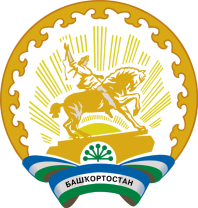 Глава сельского поселения Кандринский сельсовет     муниципального района               Туймазинский район    Республики Башкортостан452765, село Кандры, ул.Ленина, 16Тел. 8(34782) 4-74-52 № п/п  Наименование мероприятийСрок исполненияОтветственный исполнительОрганизационные вопросыОрганизационные вопросыОрганизационные вопросыОрганизационные вопросы1.Определение ответственного по осуществлению личного приема граждан по вопросам защиты прав потребителей в администрации сельского поселения 1 раз в годАдминистрация сельского поселения Кандринский сельсовет  2. Информирование и просвещение населения по вопросамзащиты прав потребителей2. Информирование и просвещение населения по вопросамзащиты прав потребителей2. Информирование и просвещение населения по вопросамзащиты прав потребителей2. Информирование и просвещение населения по вопросамзащиты прав потребителей2.Информирование населения через официальный сайт администрации сельского поселения КАндринский сельсовет  в Информационно-телекоммуникационной сети «Интернет»:- о сотруднике администрации сельского поселения ответственном за работу по вопросам защиты прав потребителей с указанием контактного телефона и адреса электронной почты,- о безвозмездном предоставлении населению информационных услуг по защите прав потребителей (консультирование, рассмотрение обращений, оказание содействия в составлении претензионных материалов (досудебных претензий, заявлений, исковых заявлений)),- о нормативно-правовых актах в сфере защиты прав потребителей,- об Интернет портале по защите прав потребителей Республики Башкортостан (http://zpprb.org/),- об информационно-аналитическом портале «Открытое качество» Республики Башкортостан (https://kachestvorb.ru)ЕжегодноАдминистрация сельского поселения Кандринский сельсовет, Госкомитет РБ по торговле (по согласованию)3.Организация выставочных экспозиций (информационных материалов (печатных буклетов, брошюр и т.д.)) по вопросам защиты прав потребителей в администрации сельского поселенияЕжегодноАдминистрация сельского поселения Кандринский сельсовет,Госкомитет РБ по торговле (по согласованию)3. Оказание практической помощи населению3. Оказание практической помощи населению3. Оказание практической помощи населению3. Оказание практической помощи населению4.Прием и консультация граждан по вопросам защиты прав потребителейПо мере необходимостиАдминистрация сельского поселения Кандринский сельсовет,Госкомитет РБ по торговле (по согласованию)5.Рассмотрение письменных и устных обращений (заявлений, жалоб) потребителей, в том числе поступивших на личном приеме граждан, через Информационно-телекоммуникационную сеть «Интернет» и почтовой связью.ПостоянноАдминистрация сельского поселения Кандринский сельсовет,Госкомитет РБ по торговле (по согласованию)6.Оказание консультативно-правовой помощи потребителям По мере необходимостиАдминистрация сельского поселения Кандринский сельсовет,Госкомитет РБ по торговле (по согласованию)7.Ведение Журнала регистраций заявлений (жалоб), обращений по вопросам защиты прав потребителейПри поступлении заявления (жалобы)Администрация сельского поселения Кандринский сельсовет  4. Взаимодействие администрации сельского поселения в области защиты прав потребителей с Государственным комитетом Республики Башкортостан по торговле и защите прав потребителей4. Взаимодействие администрации сельского поселения в области защиты прав потребителей с Государственным комитетом Республики Башкортостан по торговле и защите прав потребителей4. Взаимодействие администрации сельского поселения в области защиты прав потребителей с Государственным комитетом Республики Башкортостан по торговле и защите прав потребителей4. Взаимодействие администрации сельского поселения в области защиты прав потребителей с Государственным комитетом Республики Башкортостан по торговле и защите прав потребителей8.Мониторинг официального Интернет сайта Государственного комитета Республики Башкортостан по торговле и защите прав потребителей. Ознакомление с образцами претензионных материалов ПостоянноАдминистрация сельского поселения Кандринский сельсовет  9.Осуществление взаимодействия с отделом защиты прав потребителей ГК РБ  по торговле и защите прав потребителей:тел. +7 (347) 218-09-78По мере необходимостиАдминистрация сельского поселения Кандринский сельсовет  